МБОУ «Средняя  школа № 4 им. Дважды Героя Советского Союза А.О. Шабалина»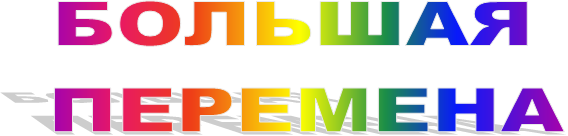 Газета для учеников, учителей и родителей. Выходит один раз в четверть.Выражаем благодарность всем, кто предоставил материалы в газету.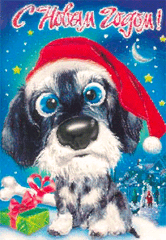 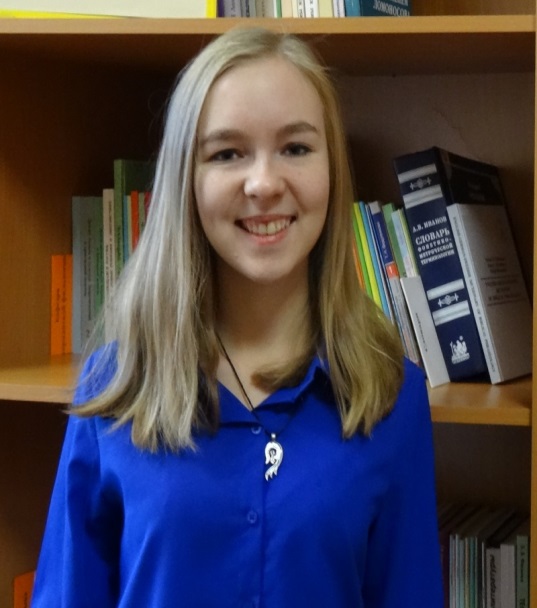 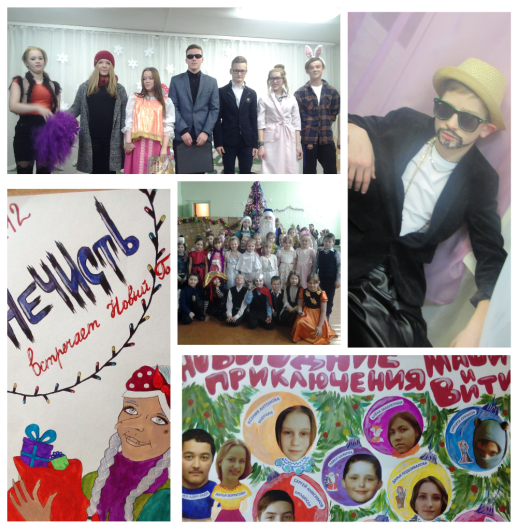 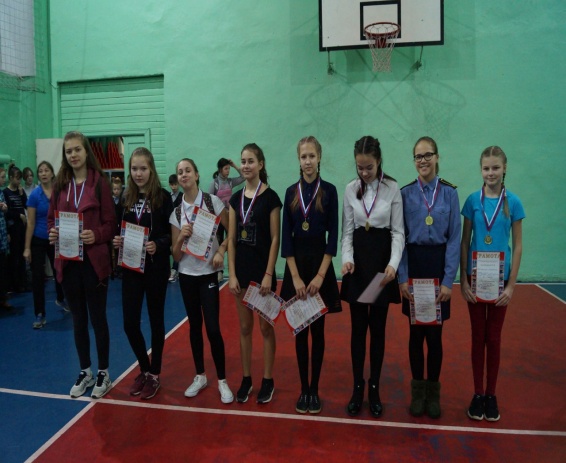 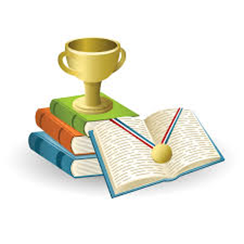                                                              декабрь 2017	В новогодние праздники нашу газету посетила очаровательная девушка Надежда Келарева. Надя окончила нашу школу и сейчас является студенткой   второго курса филологического факультета САФУ в Северодвинске. В конце ноября  студенты гуманитарного института приняли участие в Открытой международной Интернет - олимпиаде по дисциплине «Русский язык».                                  Среди студентов из 120 вузов и филиалов Российской Федерации, Республики Беларусь, Республики Казахстан, Кыргызской Республики, Республики Таджикистан, Туркменистана, Надежда заняла третье место.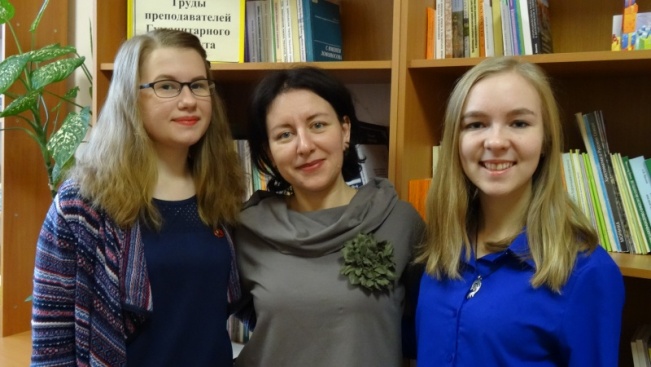  Специальность Надя выбрала не случайно, потому что с детства любит свой родной язык, увлекается литературой, сама пишет стихи. Свой первый выход к большой аудитории читателей  Надежда сделала в 2016году  в журнале «Двина». На Последнем звонке прочитала стихотворение, посвящённое любимой школе:Детство мое, напоследок, прошу, улыбнись!
Сколько прошли мы с ребятами вместе дорог.
Время прощаться. Шары поднимаются ввысь.
Правда ли то, что сегодня последний звонок?
Милая школа мне кажется, будто вчера
Первый учитель, тетрадки, портфель и букет.
Шум перемен и урок в 8:30 утра,
Правда ли то, что промчались одиннадцать лет?
Детство, теперь ты других на заре обнимай
И самолетики делай из белых страниц.
Слышится музыка. Это играет нам май
Ветром в зеленой листве, щебетанием птиц.В конце октября в нашей школе прошло мероприятие «Алло,мы ищем таланты!»,участниками которого стали самые-самые талантливые школьники и их учителя.Всех участников зрители встречали бурей аплодисментов. Жюри подвело итоги:Первая номинация – «Вокал» досталась Сапегиной Мире Александровне и её 5А классу.В номинации «Поэтическое слово» победа досталась Дарье Родионовой, которая прочитала стихотворение про Онегу.Своей игрой на баяне всех очаровал Николай Касьянов, он стал победителем в номинации «Игра на музыкальных инструментах»Фантастические фокусы продемонстрировал Александр Третьяков и победил в номинации «Фокусы»В двух номинациях «Артистизм» и «Хореография» победил 5А класс вместе со своим классным руководителем Сапегиной М.А.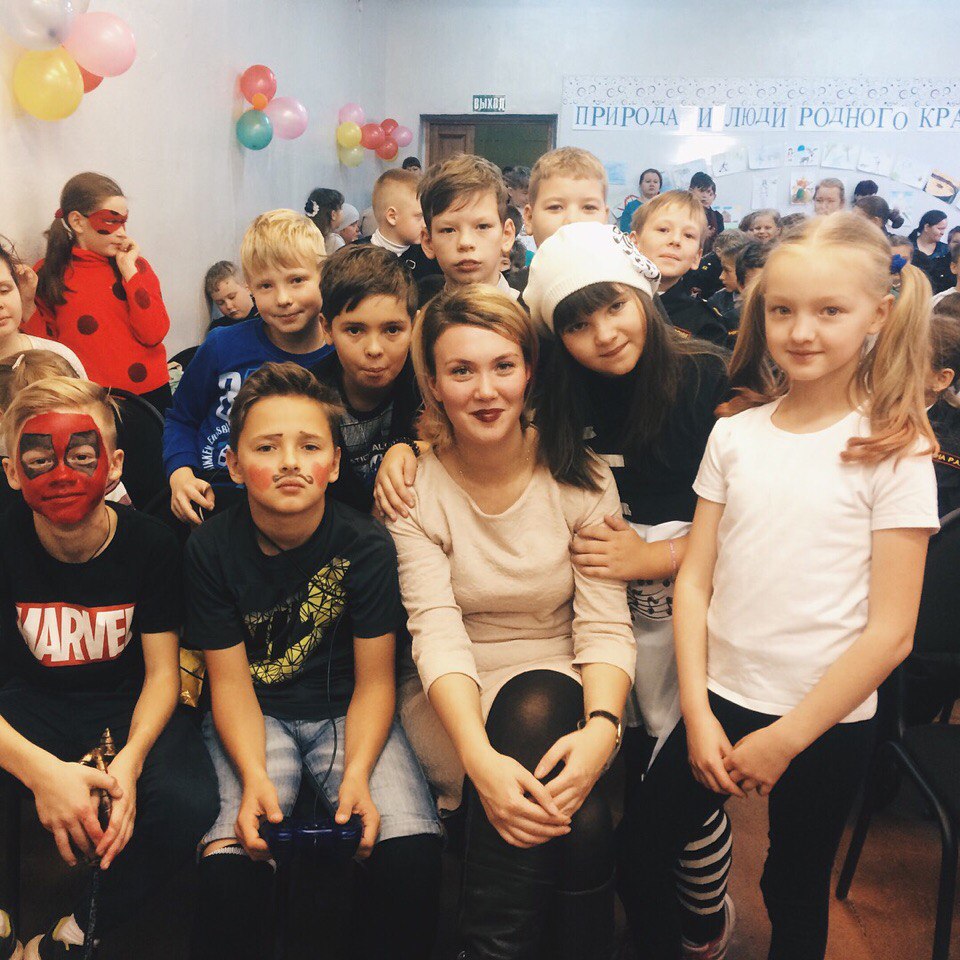 16 ноября  на сцене Онежского МКЦ актёры Архангельского молодёжного театра Виктора Панова представили нам истории из жизни 12-летнего подростка, описанные им самим в личном дневнике – искренне, эмоционально, честно, с юмором.Декаду семьи в нашей школе открыли   школьники с презентацией проектов : «Моя мама –лучшая на свете»   , "Самая известная мама в мире мама» .Победителями конкурса стали: Келарева Ульяна (1 в класс), Горлов Кирилл (1 б класс), Ананьин Константин (1 б класс), Бушин Василий (1 б класс), Котрикова Диана (1 а класс), Кононова Елизавета (1 а класс), Козьякова Олеся (8 б класс), коллективная работа учеников 8 а класса. Всем участникам вручены дипломы победителей. Далее эстафету принял гость урока для десятиклассников  Вепрев Андрей Николаевич, который  рассказал подрастающему поколению о ценностях семьи, о важности родительского воспитания. 

В завершении недели прошёл концерт "Я, моя семья и учителя", подготовленный силами наших учеников, их родителей и, конечно, педагогов. Много направлений творчества были представлены на сцене: игра на музыкальных инструментах, вокальное пение, хоровое, хореография, театральное мастерство. Все выступающие показали отличный уровень подготовки своих номеров. Все классные коллективы, принявшие участие в концерте, получили сертификаты участников. 
Выражаем благодарность всем-всем ученикам, самым замечательным родителям, самым классным педагогам за участие в концерте. 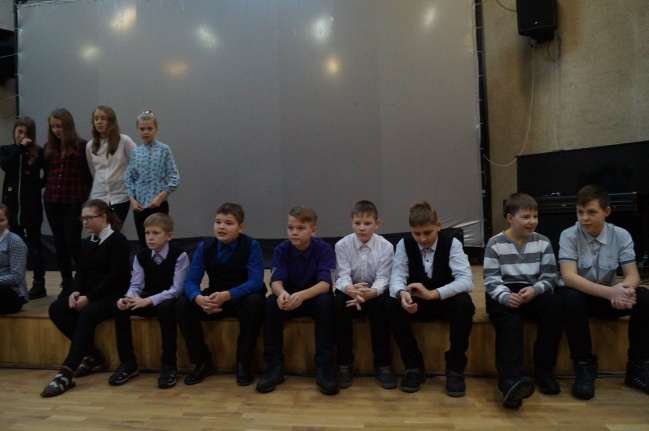 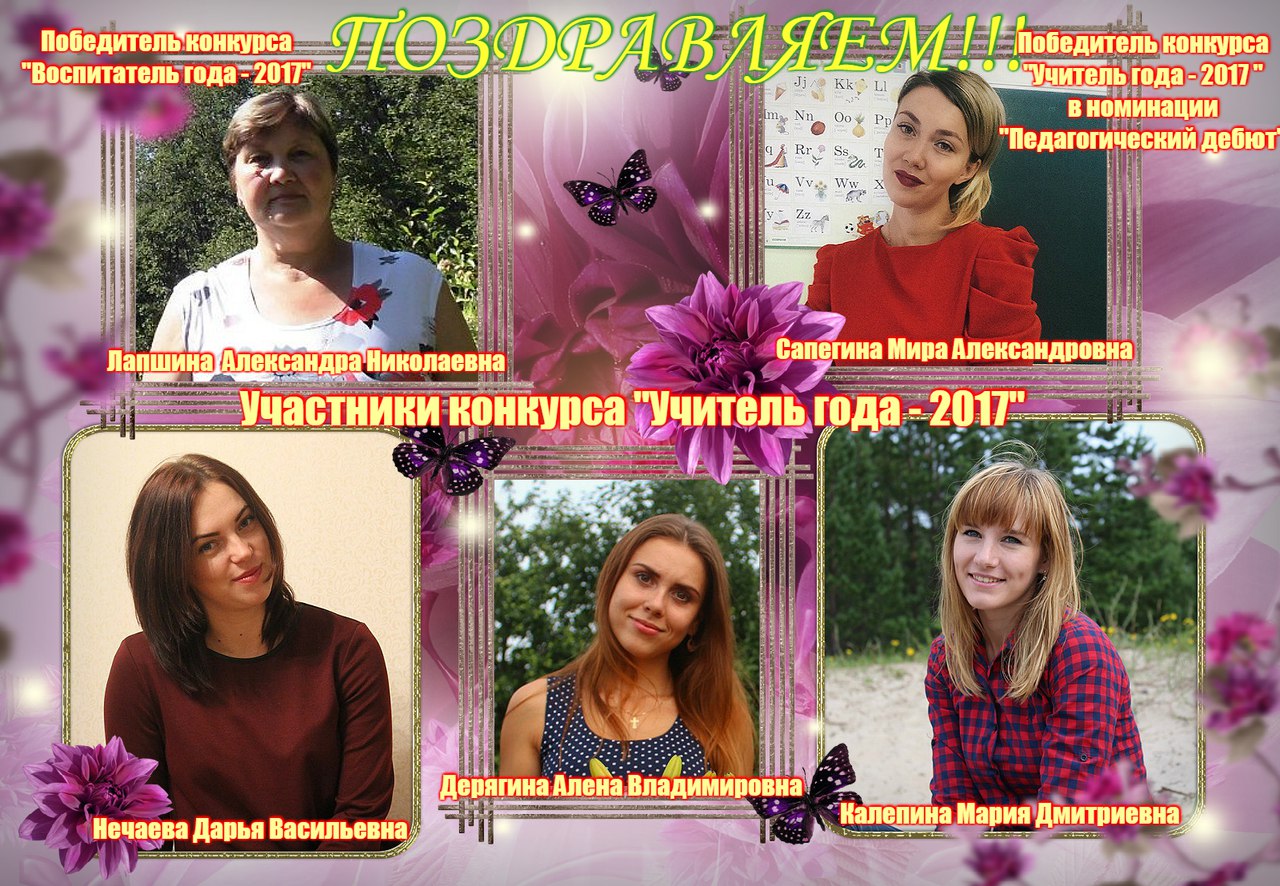  23-го декабря в нашей школе состоялась встреча с заместителем командира подшефного МПК "Онега" Неверовым А.С.с участием 6"в"кадетского класса. 
Кадетам показали видеоматериалы,рассказывающие о жизни в море,рассказали о наградах, о том, как проходит служба в море. 
Также нам рассказали о волонтерстве, были показаны различные видеоматериалы, особенно понравилось "Письмо Победы", где от души, трепетно и очень откровенно — в эти дни в преддверии Дня Победы молодые россияне, школьники и студенты, пишут письма ветеранам, вспоминают и рассказывают о подвигах своих воевавших родных. Понимают: нужно, чтобы память жила. Данную акцию среди российской молодёжи проводят ребята-волонтёры в свободное от учёбы и работы время. 
Мероприятие прошло в доброжелательной обстановке. 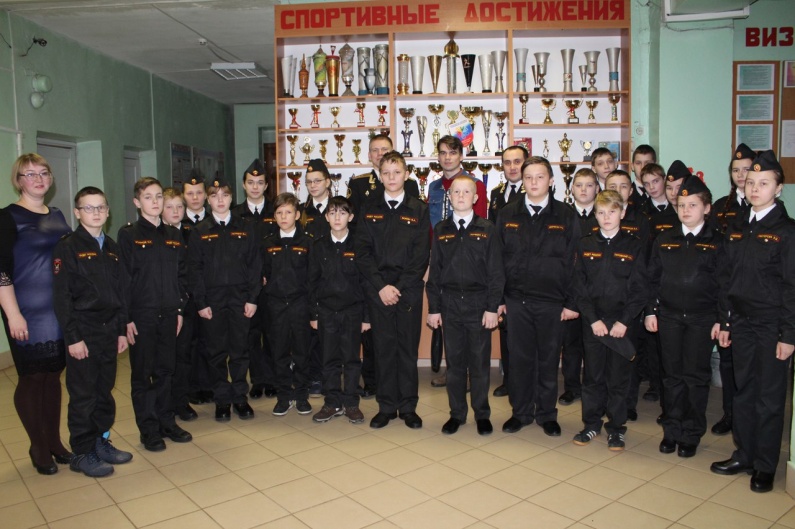 ЁЛОЧКИ В     БИБЛИОТЕКЕ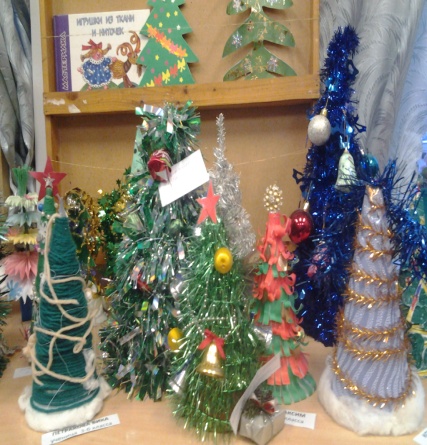 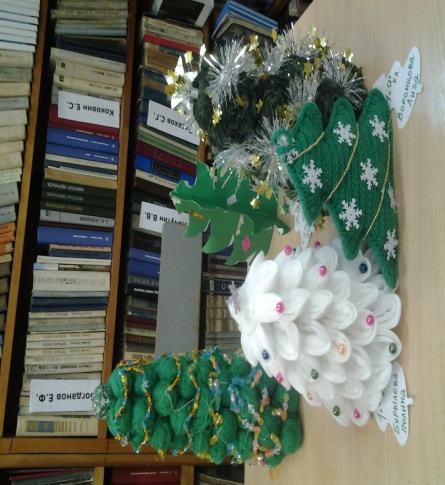 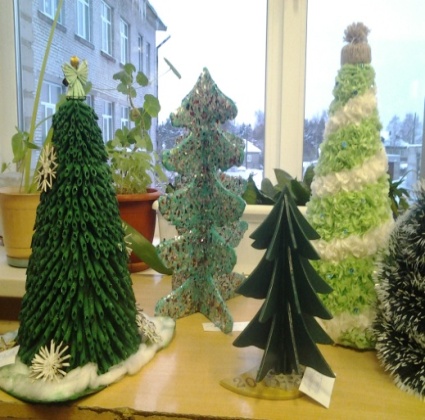 В первых числах ноября  в Архангельске прошёл Областной кадетский слёт образовательных организаций. Нашу школу представляли две команды: военно-патриотический клуб «Авангард» 10-11 классы (руководитель Елушова О.В.) и учащиеся кадетского 5В класса (руководитель Зворыкина Л.Ф.) Соревнования проходили два дня, на третий день подведение итогов и награждение. Ребятам предстояло преодолеть следующие этапы: «Спорт нам поможет силы умножить», «Этикет», «Эрудит-квест», «Меткий стрелок», «Строевой смотр»  и конкурс визиток «Кадетство малой Родины», в котором наши кадеты стали первыми. Итоги????? Несмотря на усталость,ребята увезли с собой массу положительных эмоций. 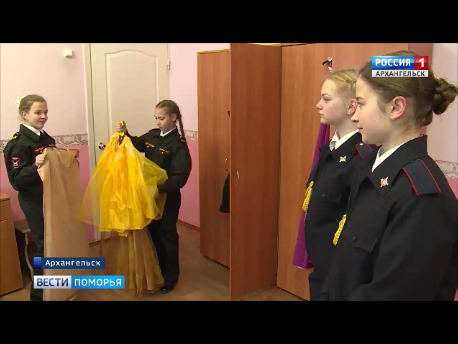 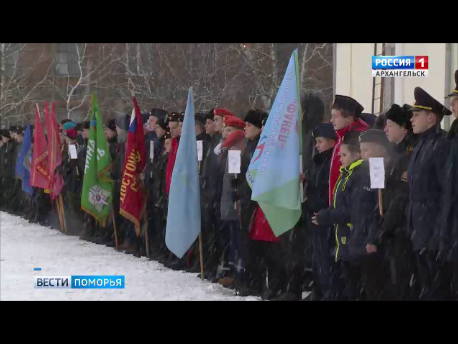 Декада здоровья, которая прошла с 01 декабря по 09 декабря, в нашей школе началась с весёлых экологических стартов. 
Названия команд тоже были на экологическую тему: «Ромашка», «Василёк», «Кактус», «Муравьи». 
4 декабря соревновались сборные команды 5 – 7 классов. Победу одержала команда 5 классов, на втором месте команда 6 классов и на третьем месте сборная команда 7 классов. 
Показать полностью…
5 декабря на старт вышли сборные команды 8 – 11 классов. Здесь победу праздновали две команды: сборная 10 классов и 11 класс. Третью строчку пьедестала заняла сборная команда 9 классов, а сборная 8 классов стала четвёртой. 
6 декабря эстафеты прошли в начальной школе. Сборную команду 4 классов не смогли догнать младшие участники, она стала первой, второе место заняла сборная команда первоклассников, замкнула тройку призёров сборная команда 2 классов. Учащиеся 3 классов, получив много штрафных очков, довольствовались 4 местом. 
6 декабря все учащиеся школы приняли участие в зарядке «Минута здоровья». Зарядку помогли провести учащиеся 10б класса. Всё прошло организованно и чётко. 
На общешкольной линейке подвели итоги районной спартакиады школьников по баскетболу, наградили медалями и грамотами победителей и призёров. Ими стали: 
Девочки 2003 – 2006 г.р. - 1 место 
Мальчики 2003 – 2006 г.р. - 3 место. 
Девушки 2000 – 2002 г.р. заняли 2 место. 
Юноши 2000 – 2002 г. р. заняли 3 место.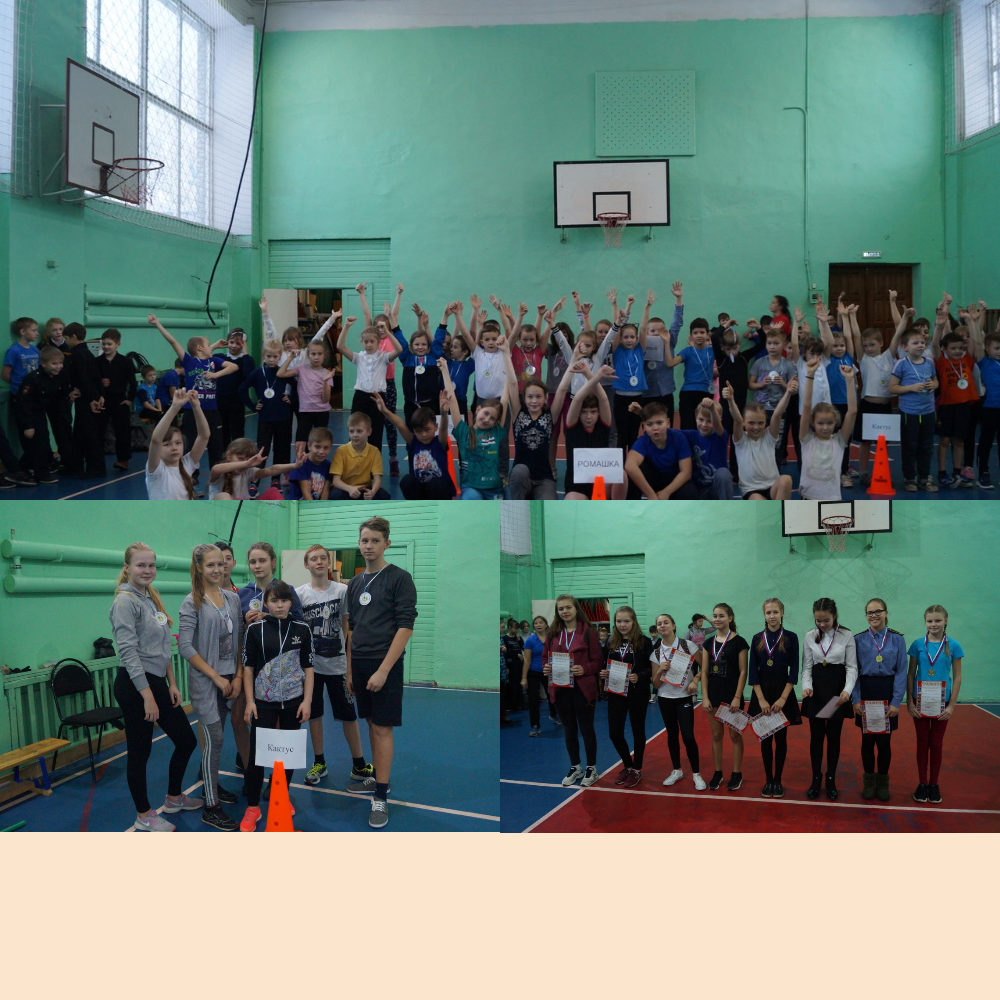 Вторая четверть была полна мероприятий,фестивалей,конкурсов и, конечно, олимпиад.Ребята преодолели школьный уровень,затем муниципальный, и самые сильные ученики нашей школы отправятся в Архангельск на Областной этап Всероссийской олимпиады для школьников:	
Горлов Андрей (7а кл) – физика 
Джафарова Зохра(11 кл) - экология, химия; 
Адил - Зада Иса(10б кл) – химия; 
Гузенко Ульяна (11 кл) – литература; 

Хайрутдинова Анастасия (11 кл) - литература
Потрохова Наталья (10а) - литература
Власов Сергей (10б) - физкультура
Воробьев Максим (11 кл) - физкультура
Костина Надежда (9б кл) - физкультура.
Воспитанница исследовательского клуба «Поиск» Джафарова Зохра заняла третье место в V Международном  	конкурсе школьных и студенческих проектов  сохранения природных экосистем в регионах Балтийского и Баренцева морей   «B3 – BELLONA BARENTS BALTIC.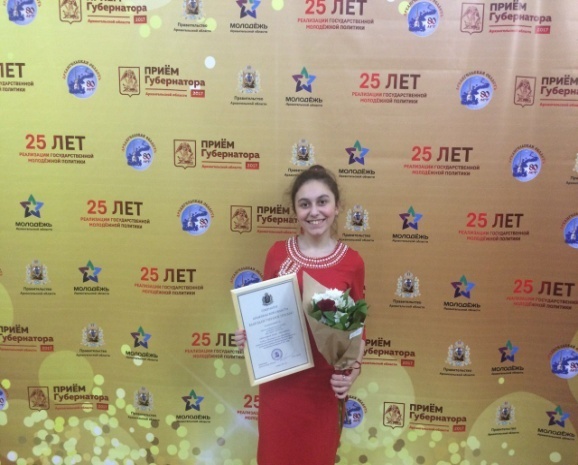 III областной образовательный форум сельской молодежи «Наследие XXI века» состоялся 15-16 декабря в Приморском районе на учебной базе САФУ «Бабонегово» и собрал более 100 молодых людей из 9 районов области. Организатором форума выступил пул тренеров Архангельской области при поддержке РосМолодёжи. 
На форуме был представлен ряд тематических площадок по наиболее актуальным сегодня направлениям в молодёжной политике: творчество, добровольчество, самоуправление, предпринимательство и политическая активность. 
Форум стал доброй традицией. В этом году он посвящён 80-летию Архангельской области и 25-летию реализации государственной молодёжной политики, и стал одним из самых добрых, ярких и душевных событий этого года. Все участники форума стали гостями традиционного приёма Губернатора Архангельской области. 
Нашу школу на форуме представили Подшивалова Дарья, Артёмова Арина и Ефименко Анастасия. 
" Очень понравилось , на этом форуме каждый человек открыл для себя что-то новое , нашёл новых друзей . Была очень насыщенная программа , некогда было скучать . На лекциях мы научились организовывать мероприятия" - поделились своими впечатлениями участницы форума - активистки нашей школы.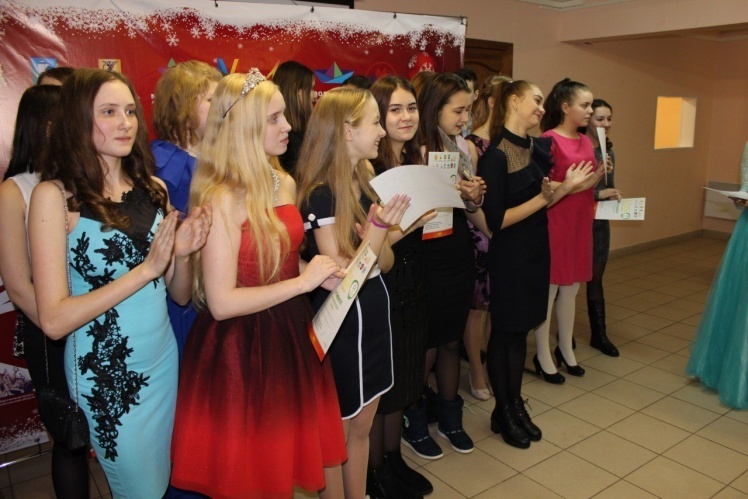 В преддверии Нового Года наша школа празднично преобразилась: в фойе всех встречала красавица-ёлочка с весёлыми огнями, окна украсили  белоснежные узоры, на стенах каждого этажа были поздравления, а свои кабинеты ребята превратили в сказочные домики. И старыми добрыми сказками на сцене ,уже традиционно, закончилось  первое полугодие.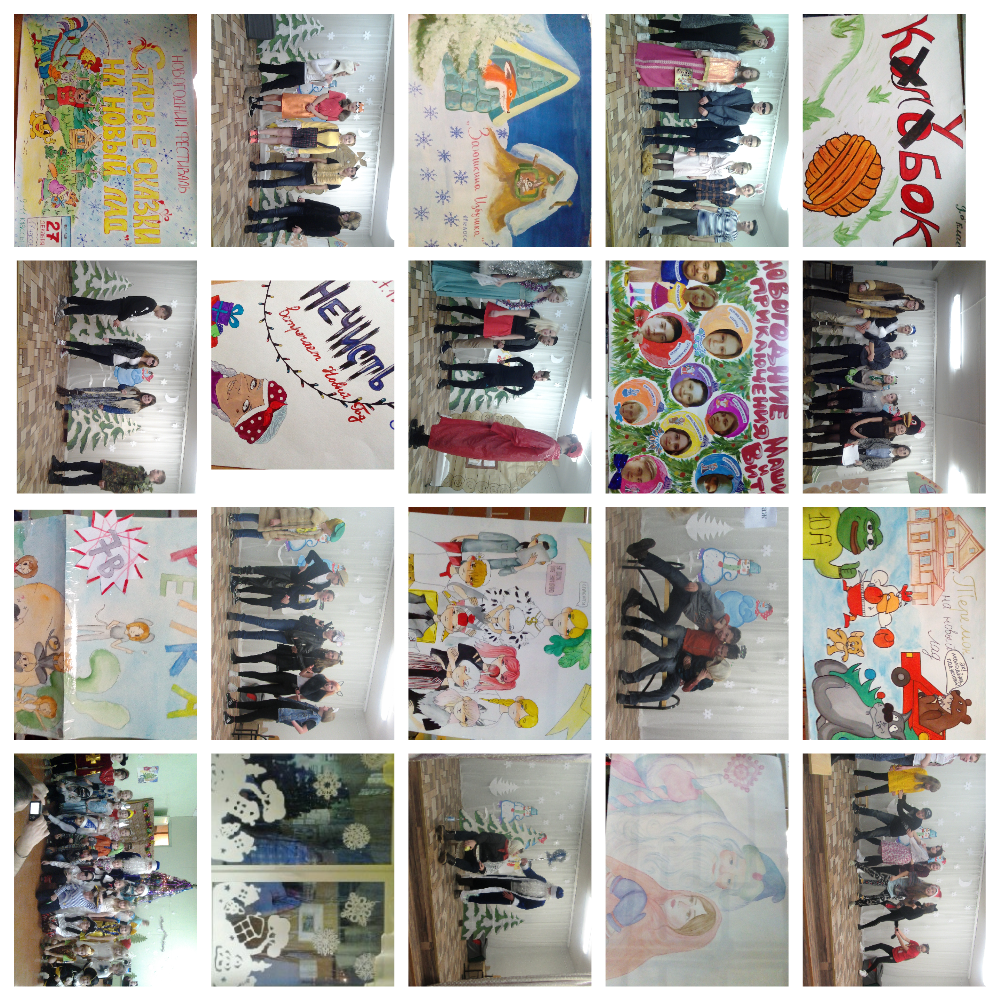 